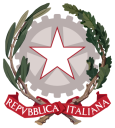 Istituto di Istruzione Secondaria Superiore "Archimede"Via Sipione, 147 - 96019 Rosolini (SR)  Tel.0931/502286 – Fax: 0931/850007e-mail: sris017003@istruzione.it - sris017003@pec.istruzione.itC.F. 83001030895 - Cod. Mecc. SRIS017003Codice Univoco Ufficio: UF5C1Ywww.istitutosuperiorearchimede.edu.itProt.n.								Spett.leINAILVia Riva Forte del Gallo n.296100 Siracusa siracusa@postacert.inail.itOGGETTO: Comunicazione partecipazione studenti dell’I.I.S.S “Archimede” di  Rosolini (SR) al Progetto di PCTO ex ASL (Stage in Azienda)Per opportuna conoscenza si comunica che, nell’ambito delle attività formative di P.C.T.O. (ex Alternanza Scuola Lavoro), n. ……. studenti della classe….^sez.____INDIRIZZO DI STUDIO/Articolazione…………………………………………………..,  di questo Istituto effettueranno lo stage in settore lavorativo presso le aziende seguenti:…………………… con sede legale in ……………………….,Per quanto riguarda la copertura infortunistica INAIL dei soggetti impegnati nei tirocini, essa è assicurata mediante la speciale formula di “gestione per conto dello Stato” (D.P.R. del 09/04/1999 N.156 art.2, comma 1 bis).In allegato si trasmette l’elenco degli studenti con il nome della struttura presso la quale si svolge il PCTO ed il calendario dei relativi periodi.Eventuali variazioni saranno comunicate tempestivamente.Distinti saluti.Rosolini, __/__/202__ 					Il Dirigente Scolastico  Dott.ssa  Maria Teresa CirmenaAllegato 1: Istituto di Istruzione Secondaria Superiore "Archimede"Via Sipione, 147 - 96019 Rosolini (SR)  Tel.0931/502286 – Fax: 0931/850007e-mail: sris017003@istruzione.it - sris017003@pec.istruzione.itC.F. 83001030895 - Cod. Mecc. SRIS017003Codice Univoco Ufficio: UF5C1Ywww.istitutosuperiorearchimede.edu.itElenco studenti e Aziende ospitantiReferente P.C.T.O. 		 	      				 	Il Dirigente Scolasticoprof./prof.ssa ………………….					dott.ssa  Maria Teresa CirmenaIstituto di Istruzione Secondaria Superiore "Archimede"Via Sipione, 147 - 96019 Rosolini (SR)  Tel.0931/502286 – Fax: 0931/850007e-mail: sris017003@istruzione.it - sris017003@pec.istruzione.itC.F. 83001030895 - Cod. Mecc. SRIS017003Codice Univoco Ufficio: UF5C1Ywww.istitutosuperiorearchimede.edu.itProt.n.								Spett.leIspettorato Territoriale del LavoroSiracusa – Serv.XXVIVia G.B. Perasso, 296100 Siracusa OGGETTO: Comunicazione partecipazione studenti dell’I.I.S.S “Archimede” di  Rosolini (SR) al Progetto di PCTO ex ASL (Stage in Azienda)Per opportuna conoscenza si comunica che, nell’ambito delle attività formative di P.C.T.O. (ex Alternanza Scuola Lavoro), n. ……. studenti della classe….^sez.____INDIRIZZO DI STUDIO/Articolazione…………………………………………………..,  di questo Istituto effettueranno lo stage in settore lavorativo presso le aziende seguenti:…………………… con sede legale in ……………………….,Per quanto riguarda la copertura infortunistica INAIL dei soggetti impegnati nei tirocini, essa è assicurata mediante la speciale formula di “gestione per conto dello Stato” (D.P.R. del 09/04/1999 N.156 art.2, comma 1 bis).In allegato si trasmette l’elenco degli studenti con il nome della struttura presso la quale si svolge il PCTO ed il calendario dei relativi periodi.Eventuali variazioni saranno comunicate tempestivamente.Distinti saluti.Rosolini, __/__/202__ 					Il Dirigente Scolastico  Dott.ssa  Maria Teresa CirmenaAllegato 1: Istituto di Istruzione Secondaria Superiore "Archimede"Via Sipione, 147 - 96019 Rosolini (SR)  Tel.0931/502286 – Fax: 0931/850007e-mail: sris017003@istruzione.it - sris017003@pec.istruzione.itC.F. 83001030895 - Cod. Mecc. SRIS017003Codice Univoco Ufficio: UF5C1Ywww.istitutosuperiorearchimede.edu.itElenco studenti e Aziende ospitantiReferente P.C.T.O. 		 	      				 	Il Dirigente Scolasticoprof./prof.ssa ………………….					dott.ssa  Maria Teresa CirmenaNominativoSTUDENTEClasse/sezIndirizzo di studioAZIENDA OspitanteDenominazione commerciale/Ragione socialePeriododal …….al ………1dal …….al ………2dal …….al ………3dal …….al ………NominativoSTUDENTEClasse/sezIndirizzo di studioAZIENDA OspitanteDenominazione commerciale/Ragione socialePeriododal …….al ………1dal …….al ………2dal …….al ………3dal …….al ………